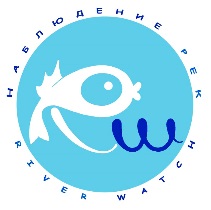 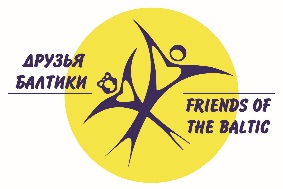 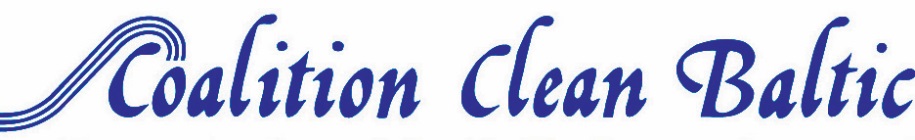 ПРОГРАММА природоохранной акции«Фестиваль реки Нарова»г. Ивангород, 20 апреля 2019 года Акция проводится в рамках международной программы «Наблюдение рек» и Баренц-Балтийской программы «Природа и Человек»11.00 Регистрация участников Фестиваля. Чай, печенье.11.30 Открытие Фестиваля (актовый зал), приветствие органов власти, организаторов11.50. Представление команд (название команды, девиз)12.25 Торжественный вынос речной ленты12.35 Представление информационных станций и ведущих, выдача командам маршрутных листов12.50 Торжественное шествие по улицам города с Речной лентой (от здания открытия к месту проведения Экомарафона, открытие информационных станций)13.10-14.30 Командная игра по станциям на набережной. Команды проходят последовательно информационные станции (могут быть изменены):Станция «Гидробиология»Станция «Река и климат»Станция «Как помочь реке: эко-решения каждый день»Станция «Гидрохимия»Станция «Истоки» (краеведение)Станция «Микропластик – невидимая проблема»Станция «Рыба в реке Нарова»Станция «Сохраняя воду и энергию» - загадки от Центра энергосбережения ЛО 14.30 Обед в столовой 15.30 Представление творческих подарков16.20 Подведение итогов, награждение16.30 Закрытие Фестиваля, отправление автобусов в г.Луга, гг.Кингисепп и Санкт-Петербург